г. Петропавловск-Камчатский				      «__» _______ 2018 годаВ целях уточнения отдельных положений приказа Министерства образования и науки Камчатского края от 26.12.2012 № 1522 «О порядке аттестации лиц, претендующих на замещение вакантной должности руководителя краевого государственного образовательного учреждения, подведомственного Министерству образования и молодежной политики Камчатского края»ПРИКАЗЫВАЮ:1. Внести в приказ Министерства образования и науки Камчатского края от 26.12.2012 № 1522 «О порядке аттестации лиц, претендующих на замещение вакантной должности руководителя краевого государственного образовательного учреждения, подведомственного Министерству образования и молодежной политики Камчатского края» следующие изменения:1) преамбулу изложить в следующей редакции:«В соответствии с частью 4 статьи 51 Федерального закона Российской Федерации от 29.12.2012 № 273-ФЗ «Об образовании в Российской Федерации», Положением о Министерстве образования и молодежной политики Камчатского края, утвержденным постановлением Правительства Камчатского края от 19.12.2008 № 439-П,»; 2) часть 2.1 изложить в следующей редакции:«2.1. Аттестация проводится комиссией по проведению аттестации лиц, претендующих на замещение вакантной должности руководителя краевого государственного образовательного учреждения, подведомственного Министерству образования и молодежной политики Камчатского края (далее - Комиссия). Состав Комиссии формируется из представителей Министерства, Общественного совета при Министерстве образования и молодежной политики Камчатского края, независимых экспертов из числа представителей научных, образовательных и других организаций – специалистов по вопросам управления в сфере образования. Организационно-техническое обеспечение деятельности Комиссии, подготовку материалов к заседаниям Комиссии осуществляет отдел правового и кадрового обеспечения Министерства.Комиссия формируется в составе председателя Комиссии, заместителя председателя Комиссии, секретаря и членов Комиссии. Персональный состав Комиссии утверждается приказом Министерства. Передача полномочий члена Комиссии другому лицу не допускается. Участие в работе Комиссии осуществляется на общественных началах.Председателем Комиссии по должности является Министр образования и молодежной политики Камчатского края (далее - Министр) или лицо, временно исполняющее его обязанности.Основной формой работы Комиссии является заседание. Заседания Комиссии проходят под руководством председателя Комиссии, а в случае его отсутствия под руководством лица, временно исполняющего обязанности Министра.Комиссия правомочна решать вопросы, отнесенные к ее компетенции, предусмотренные настоящим Положением, если на заседании присутствует не менее половины членов Комиссии.»;3) часть 2.2 изложить в следующей редакции:«2.2. Аттестация проводится по инициативе аттестуемого при принятии им решения претендовать на замещение вакантной должности руководителя краевого государственного образовательного учреждения, подведомственного Министерству.»;4) в части 2.3:а) в абзаце первом слово «Конкурса» заменить словом «аттестации»; б) в абзаце восьмом слово «Конкурса» заменить словом «аттестации»;5) часть 2.4 изложить в следующей редакции:«2.4.  Дата проведения аттестации назначается приказом Министерства.Информация о дате, месте и времени проведения аттестации доводится секретарем Комиссии до сведения аттестуемых не позднее, чем за один день до аттестации.»;6)  в приложении № 1 к Положению о порядке аттестации лиц, претендующих на замещение вакантной должности руководителя краевого государственного образовательного учреждения, подведомственного Министерству образования и молодежной политики Камчатского края слова «Прошу аттестовать меня в связи с принятием мной решения участвовать в конкурсе на замещение вакантной должности руководителя» заменить словами «Прошу аттестовать меня в связи с принятием мной решения претендовать на замещение вакантной должности руководителя краевого государственного образовательного учреждения, подведомственного Министерству».2. Настоящий приказ вступает в силу через 10 дней после дня его официального опубликования.Министр                                                                                                       В.И. Сивак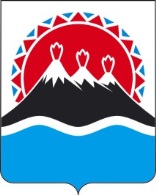 МИНИСТЕРСТВО ОБРАЗОВАНИЯ И МОЛОДЕЖНОЙ ПОЛИТИКИКАМЧАТСКОГО КРАЯПРИКАЗ № «О внесении изменений в приказ Министерства образования и науки Камчатского края от 26.12.2012 № 1522 «О порядке аттестации лиц, претендующих на замещение вакантной должности руководителя краевого государственного образовательного учреждения, подведомственного Министерству образования и молодежной политики Камчатского края»